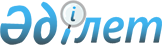 О внесении изменений в решение Сарысуского районного маслихата от 23 декабря 2014 года №40-3 "О районном бюджете на 2015-2017 годы"
					
			Утративший силу
			
			
		
					Решение маслихата Сарысуского района Жамбылской области от 11 декабря 2015 года № 55-2. Зарегистрировано Департаментом юстиции Жамбылской области 11 декабря 2015 года № 2857. Утратило силу решением маслихата Сарысуского района Жамбылской области от 19 января 2016 года № 57-4      Сноска. Утратило силу решением маслихата Сарысуского района Жамбылской области от 19.01.2016 № 57-4.

      Примечание РЦПИ.

      В тексте документа сохранена пунктуация и орфография оригинала.

      В соответствии со статьей 109 Бюджетного кодекса Республики Казахстан от 4 декабря 2008 года, статьей 6 Закона Республики Казахстан от 23 января 2001 года "О местном государственном управлении и самоуправлении в Республике Казахстан" и на основании решения Жамбылского областного маслихата от 7 декабря 2015 года № 42-2  "О внесении изменений в решение Жамбылского областного маслихата от11 декабря 2014 года № 33-3 "Об областном бюджете на 2015-2017 годы" (зарегистрирован в Реестре государственной регистрации нормативных правовых актов № 2849) районный маслихат РЕШИЛ: 

      1. Внести в решение Сарысуского районного маслихата от 23 декабря 2014 года № 40-3 "О районном бюджете на 2015-2017 годы" (зарегистрировано в Реестре государственной регистрации нормативных правовых актов за № 2456, опубликовано 10 января 2015 года в районной газете "Сарысу" за №1-3), следующие изменения:

      в пункте 1:

      в подпункте 1):

      цифры "7 033 157" заменить цифрами "7 363 173";

      цифры "563 690" заменить цифрами "563 694";

      цифры "10 806" заменить цифрами "10 198";

      цифры "16 504" заменить цифрами "13 864";

      цифры "6 442 157" заменить цифрами "6 775 417";

      в подпункте 2):

      цифры "7 058 144" заменить цифрами "7 388 160";

      Приложения 1, 5, 7 к указанному решению изложить в новой редакции согласно приложениям 1, 2, 3 к настоящему решению.

       2. Контроль за исполнением настоящего решения возложить на постоянную комиссию по социально-экономическому развития района, финансов и бюджету, охраны окружающей среды и природопользования, административно-территориального устройства, предпринимательства и сельского хозяйства районного маслихата. 

       3. Настоящее решение вступает в силу со дня государственной регистрации в органах юстиции и вводится в действие с 1 января 2015 года.

 Районный бюджет на 2015 год Перечень выделенных денежных средств из районного бюджета   по программе сельских округов на 2015 - 2017 годы       тысяч тенге

      Продолжение таблицы                                           тысяч тенге

      Продолжение таблицы                                           тысяч тенге

 Целевые трансферты органам местного самоуправления
					© 2012. РГП на ПХВ «Институт законодательства и правовой информации Республики Казахстан» Министерства юстиции Республики Казахстан
				
      Председатель сессии 

      районного маслихата 

С.Абдималиков

      Секретарь 

      районного маслихата 

Б.Дондаулы
Приложение № 1 к решению
маслихата Сарысуского района
№55-2 от 11 декабря 2015 годаПриложение 1 к решению
маслихата Сарысуского района
№ 40-3 от 23 декабря 2014 годаКатегория 

Категория 

Категория 

Категория 

Cумма (тысяч тенге)

Класс 

Класс 

Класс 

Cумма (тысяч тенге)

Подкласс

Подкласс

Cумма (тысяч тенге)

1

2

3

4

5

І. ДОХОДЫ

7363173

1

Налоговые поступления

563694

01

Подоходный налог

221905

2

Индивидуальный подоходный налог

221905

03

Социальный налог

191983

1

Социальный налог

191983

04

Hалоги на собственность

106364

1

Hалоги на имущество

62043

3

Земельный налог

6547

4

Hалог на транспортные средства

36734

5

Единый земельный налог

1040

05

Внутренние налоги на товары, работы и услуги

34478

2

Акцизы

16050

3

Поступления за использование природных и других ресурсов

8660

4

Сборы за ведение предпринимательской и профессиональной деятельности

9621

5

Налог на игорный бизнес

147

07

Прочие налоги

430

1

Прочие налоги

430

08

Обязательные платежи, взимаемые за совершение юридически значимых действий и (или) выдачу документов уполномоченными на то государственными органами или должностными лицами

8534

1

Государственная пошлина

8534

2

Неналоговые поступления

10198

01

Доходы от государственной собственности

5995

1

Поступления части чистого дохода государственных предприятий

432

4

Доходы на доли участия в юридических лицах, находящиеся в государственной собственности

230

5

Доходы от аренды имущества, находящегося в государственной собственности

5333

04

Штрафы, пени, санкции, взыскания, налагаемые

государственными учреждениями, финансируемыми из

государственного бюджета, а также содержащимися

и финансируемыми из бюджета (сметы расходов)

Национального Банка Республики Казахстан

251

1

Штрафы, пени, санкции, взыскания, налагаемые
государственными учреждениями, финансируемыми из
государственного бюджета, а также содержащимися и
финансируемыми из бюджета (сметы расходов)
Национального Банка Республики Казахстан, за
исключением поступлений от организаций нефтяного
сектора

251

06

Прочие неналоговые поступления

3952

1

Прочие неналоговые поступления

3952

3

Поступления от продажи основного капитала

13864

01

Продажа государственного имущества,
закрепленного за государственными учреждениями

1522

1

Продажа государственного имущества, закрепленного за
государственными учреждениями

1522

03

Продажа земли и нематериальных активов

12342

1

Продажа земли

10498

2

Продажа нематериальных активов

1844

4

Поступления трансфертов 

6775417

02

Трансферты из вышестоящих органов государственного управления

6775417

2

Трансферты из областного бюджета

6775417

Функциональная группа

Функциональная группа

Функциональная группа

Функциональная группа

Сумма

(тысяч тенге)

Администратор бюджетных программ 

Администратор бюджетных программ 

Администратор бюджетных программ 

Сумма

(тысяч тенге)

Программа

Программа

Сумма

(тысяч тенге)

1

2

3

4

5

ІІ.РАСХОДЫ 

7388160

01

Государственные услуги общего характера

345528

112

Аппарат маслихата района (города областного значения)

16059

001

Услуги по обеспечению деятельности маслихата района (города областного значения)

15259

003

Капитальные расходы государственного органа 

800

122

Аппарат акима района (города областного значения)

87329

001

Услуги по обеспечению деятельности акима района (города областного значения)

83874

003

Капитальные расходы государственного органа 

3455

123

Аппарат акима района в городе, города районного значения, поселка, села, сельского округа

178015

001

Услуги по обеспечению деятельности акима района в городе, города районного значения, поселка, села, сельского округа

162172

022

Капитальные расходы государственного органа

15843

452

Отдел финансов района (города областного значения)

15531

001

Услуги по реализации государственной политики в области исполнения бюджета района (города областного значения) и управления коммунальной собственностью района (города областного значения)

14450

003

Проведение оценки имущества в целях налогообложения

1041

010

Приватизация, управление коммунальным имуществом, постприватизационная деятельность и регулирование споров, связанных с этим 

0

018

Капитальные расходы государственного органа

40

453

Отдел экономики и бюджетного планирования района (города областного значения)

13056

001

Услуги по реализации государственной политики в области формирования и развития экономической политики, системы государственного планирования и управления района (города областного значения)

11984

004

Капитальные расходы государственного органа 

1072

458

Отдел жилищно-коммунального хозяйства, пассажирского транспорта и автомобильных дорог района (города областного значения)

29128

001

Услуги по реализации государственной политики на местном уровне в области жилищно-коммунального хозяйства, пассажирского транспорта и автомобильных дорог 

11938

013

Капитальные расходы государственного органа 

10190

067

Капитальные расходы подведомственных государственных учреждений и организаций

7000

494

Отдел предпринимательства и промышленности района (города областного значения)

6410

001

Услуги по реализации государственной политики на местном уровне в области развития предпринимательства и промышленности

5696

003

Капитальные расходы государственного органа 

180

032

Капитальные расходы подведомственных государственных учреждений и организаций

534

02

Оборона

24618

122

Аппарат акима района (города областного значения)

7747

005

Мероприятия в рамках исполнения всеобщей воинской обязанности

7747

122

Аппарат акима района (города областного значения)

16871

006

Предупреждение и ликвидация чрезвычайных ситуаций масштаба района (города областного значения)

16437

007

Мероприятия по профилактике и тушению степных пожаров районного (городского) масштаба, а также пожаров в населенных пунктах, в которых не созданы органы государственной противопожарной службы

434

04

Образование

3884325

464

Отдел образования района (города областного значения)

410941

009

Обеспечение деятельности организаций дошкольного воспитания и обучения

180724

040

Реализация государственного образовательного заказа в дошкольных организациях образования

230217

123

Аппарат акима района в городе, города районного значения, поселка, села, сельского округа

1933

005

Организация бесплатного подвоза учащихся до школы и обратно в сельской местности

1933

464

Отдел образования района (города областного значения)

2714786

003

Общеобразовательное обучение

2397119

006

Дополнительное образование для детей

317667

465

Отдел физической культуры и спорта района (города областного значения)

161750

017

Дополнительное образование для детей и юношества по спорту

161750

464

Отдел образования района (города областного значения)

400327

001

Услуги по реализации государственной политики на местном уровне в области образования 

11610

005

Приобретение и доставка учебников, учебно-методических комплексов для государственных учреждений образования района (города областного значения)

36261

007

Проведение школьных олимпиад, внешкольных мероприятий и конкурсов районного (городского) масштаба

2640

015

Ежемесячная выплата денежных средств опекунам (попечителям) на содержание ребенка-сироты (детей-сирот), и ребенка (детей), оставшегося без попечения родителей

13359

022

Выплата единовременных денежных средств казахстанским гражданам, усыновившим (удочерившим) ребенка (детей)-сироту и ребенка (детей), оставшегося без попечения родителей

149

029

Обследование психического здоровья детей и подростков и оказание психолого-медико-педагогической консультативной помощи населению

13698

067

Капитальные расходы подведомственных государственных учреждений и организаций

322610

466

Отдел архитектуры, градостроительства и строительства района (города областного значения)

194588

037

Строительство и реконструкция объектов образования

194588

06

Социальная помошь и социальное обеспечение

343667

464

Отдел образования района (города областного значения)

1498

030

Содержание ребенка (детей), переданного патронатным воспитателям

1498

451

Отдел занятости и социальных программ района (города областного значения)

257457

002

Программа занятости

54694

004

Оказание социальной помощи на приобретение топлива специалистам здравоохранения, образования, социального обеспечения, культуры, спорта и ветеринарии в сельской местности в соответствии с законодательством Республики Казахстан

7061

005

Государственная адресная социальная помощь

2680

006

Оказание жилищной помощи 

25400

007

Социальная помощь отдельным категориям нуждающихся граждан по решениям местных представительных органов

9825

010

Материальное обеспечение детей-инвалидов, воспитывающихся и обучающихся на дому

3422

014

Оказание социальной помощи нуждающимся гражданам на дому

19729

016

Государственные пособия на детей до 18 лет

101999

017

Обеспечение нуждающихся инвалидов обязательными гигиеническими средствами и предоставление услуг специалистами жестового языка, индивидуальными помощниками в соответствии с индивидуальной программой реабилитации инвалида

21654

023

Обеспечение деятельности центров занятости населения

1302

052

Проведение мероприятий, посвященных семидесятилетию Победы в Великой Отечественной войне

9691

464

Отдел образования района (города областного значения)

2840

008

Социальная поддержка обучающихся и воспитанников организаций образования очной формы обучения в виде льготного проезда на общественном транспорте (кроме такси) по решению местных представительных органов

2840

451

Отдел занятости и социальных программ района (города областного значения)

80578

001

Услуги по реализации государственной политики на местном уровне в области обеспечения занятости и реализации социальных программ для населения

22658

011

Оплата услуг по зачислению, выплате и доставке пособий и других социальных выплат

1100

021

Капитальные расходы государственного органа 

692

025

Внедрение обусловленной денежной помощи по проекту Өрлеу

56128

458

Отдел жилищно-коммунального хозяйства, пассажирского транспорта и автомобильных дорог района (города областного значения)

1294

050

Реализация Плана мероприятий по обеспечению прав и улучшению качества жизни инвалидов

1294

07

Жилищно-коммунальное хозяйство

1119831

455

Отдел культуры и развития языков района (города областного значения)

2523

024

Ремонт объектов в рамках развития городов и сельских населенных пунктов по Дорожной карте занятости 2020

2523

458

Отдел жилищно-коммунального хозяйства, пассажирского транспорта и автомобильных дорог района (города областного значения)

3100

004

Обеспечение жильем отдельных категорий граждан

600

005

Снос аварийного и ветхого жилья

2500

464

Отдел образования района (города областного значения)

13023

026

Ремонт объектов в рамках развития сельских населенных пунктов по Программе занятости 2020

13023

479

Отдел жилищной инспекции района (города областного значения)

8076

001

Услуги по реализации государственной политики на местном уровне в области жилищного фонда

7877

005

Капитальные расходы государственного органа 

199

458

Отдел жилищно-коммунального хозяйства, пассажирского транспорта и автомобильных дорог района (города областного значения)

7300

012

Функционирование системы водоснабжения и водоотведения 

7300

466

Отдел архитектуры, градостроительства и строительства района (города областного значения)

951403

005

Развитие коммунального хозяйства

5041

006

Развитие системы водоснабжения и водоотведения 

942324

058

Развитие системы водоснабжения и водоотведения в сельских населенных пунктах

4038

123

Аппарат акима района в городе, города районного значения, поселка, села, сельского округа

61774

008

Освещение улиц населенных пунктов

16592

010

Содержание мест захоронений и погребение безродных

243

011

Благоустройство и озеленение населенных пунктов

44939

458

Отдел жилищно-коммунального хозяйства, пассажирского транспорта и автомобильных дорог района (города областного значения)

72632

016

Обеспечение санитарии населенных пунктов

39192

018

Благоустройство и озеленение населенных пунктов

33440

08

Культура, спорт, туризм и информационное пространство

320269

455

Отдел культуры и развития языков района (города областного значения)

129346

003

Поддержка культурно-досуговой работы

129346

465

Отдел физической культуры и спорта района (города областного значения)

19483

001

Услуги по реализации государственной политики на местном уровне в сфере физической культуры и спорта

5983

006

Проведение спортивных соревнований на районном (города областного значения) уровне

5000

007

Подготовка и участие членов сборных команд района (города областного значения) по различным видам спорта на областных спортивных соревнованиях

7000

032

Капитальные расходы подведомственных государственных учреждений и организаций

1500

466

Отдел архитектуры, градостроительства и строительства района (города областного значения)

6629

008

Развитие объектов спорта

6629

455

Отдел культуры и развития языков района (города областного значения)

76349

006

Функционирование районных (городских) библиотек

76087

007

Развитие государственного языка и других языков народа Казахстана

262

456

Отдел внутренней политики района (города областного значения)

24614

002

Услуги по проведению государственной информационной политики

24614

455

Отдел культуры и развития языков района (города областного значения)

28878

001

Услуги по реализации государственной политики на местном уровне в области развития языков и культуры

6658

010

Капитальные расходы государственного органа

220

032

Капитальные расходы подведомственных государственных учреждений и организаций

22000

456

Отдел внутренней политики района (города областного значения)

34970

001

Услуги по реализации государственной политики на местном уровне в области информации, укрепления государственности и формирования социального оптимизма граждан

18233

003

Реализация мероприятий в сфере молодежной политики

16587

006

Капитальные расходы государственного органа 

150

10

Сельское, водное, лесное, рыбное хозяйство, особо охраняемые природные территории, охрана окружающей среды и животного мира, земельные отношения

138222

462

Отдел сельского хозяйства района (города областного значения)

23965

001

Услуги по реализации государственной политики на местном уровне в сфере сельского хозяйства

12088

006

Капитальные расходы государственного органа 

354

099

Реализация мер по оказанию социальной поддержки специалистов

11523

466

Отдел архитектуры, градостроительства и строительства района (города областного значения)

536

010

Развитие объектов сельского хозяйства

536

473

Отдел ветеринарии района (города областного значения)

23037

001

Услуги по реализации государственной политики на местном уровне в сфере ветеринарии

 9944

003

Капитальные расходы государственного органа

0

006

Организация санитарного убоя больных животных

8592

007

Организация отлова и уничтожения бродячих собак и кошек

1500

008

Возмещение владельцам стоимости изымаемых и уничтожаемых больных животных, продуктов и сырья животного происхождения

3001

463

Отдел земельных отношений района (города областного значения)

15430

001

Услуги по реализации государственной политики в области регулирования земельных отношений на территории района (города областного значения)

9807

006

Землеустройство, проводимое при установлении границ районов городов областного значения, районного значения, сельских округов, поселков, сел

5428

007

Капитальные расходы государственного органа

195

473

Отдел ветеринарии района (города областного значения)

75254

011

Проведение противоэпизоотических мероприятий

75254

11

Промышленность, архитектурная, градостроительная и строительная деятельность

39553

466

Отдел архитектуры, градостроительства и строительства района (города областного значения)

39553

001

Услуги по реализации государственной политики в области строительства, улучшения архитектурного облика городов, районов и населенных пунктов области и обеспечению рационального и эффективного градостроительного освоения территории района (города областного значения)

16367

013

Разработка схем градостроительного развития территории района, генеральных планов городов районного (областного) значения, поселков и иных сельских населенных пунктов

22936

015

Капитальные расходы государственного органа

250

12

Транспорт и коммуникации

275770

123

Аппарат акима района в городе, города районного значения, поселка, села, сельского округа

165625

045

Капитальный и средний ремонт автомобильных дорог улиц населенных пунктов

 165625

458

Отдел жилищно-коммунального хозяйства, пассажирского транспорта и автомобильных дорог района (города областного значения)

110145

022

Развитие транспортной инфраструктуры

47500

023

Обеспечение функционирования автомобильных дорог

16235

045

Капитальный и средний ремонт автомобильных дорог районного значения и улиц населенных пунктов

42410

037

Субсидирование пассажирских перевозок по социально значимым городским (сельским), пригородным и внутрирайонным сообщениям 

4000

13

Прочие

868184

494

Отдел предпринимательства и промышленности района (города областного значения)

6981

006

Поддержка предпринимательской деятельности

6981

123

Аппарат акима района в городе, города районного значения, поселка, села, сельского округа

17400

040

Реализация мер по содействию экономическому развитию регионов в рамках Программы "Развитие регионов" 

17400

452

Отдел финансов района (города областного значения)

12274

012

Резерв местного исполнительного органа района (города областного значения) 

12274

458

Отдел жилищно-коммунального хозяйства, пассажирского транспорта и автомобильных дорог района (города областного значения)

349267

044

Текущее обустройство моногородов

349267

466

Отдел архитектуры, градостроительства и строительства района (города областного значения)

472342

085

Реализация бюджетных инвестиционных проектов в моногородах

472342

494

Отдел предпринимательства и промышленности района (города областного значения)

9920

033

Субсидирование процентной ставки по кредитам для реализации проектов в моногородах

4920

034

Предоставление грантов на развитие новых производств в моногородах

5000

14

Обслуживание долга

82

452

Отдел финансов района (города областного значения)

82

013

Обслуживание долга местных исполнительных органов по выплате вознаграждений и иных платежей по займам из областного бюджета

82

15

Трансферты

28111

452

Отдел финансов района (города областного значения)

28111

006

Возврат неиспользованных (недоиспользованных) целевых трансфертов

722

016

Возврат, использованных не по целевому назначению целевых трансфертов

4030

051

Трансферты органам местного самоуправления

23359

ІІІ. ЧИСТОЕ БЮДЖЕТНОЕ КРЕДИТОВАНИЕ

260818

Бюджетные кредиты

274596

07

Жилищно-коммунальное хозяйство

215136

458

Отдел жилищно-коммунального хозяйства, пассажирского транспорта и автомобильных дорог района (города областного значения)

215136

053

Кредитование на реконструкцию и строительство систем тепло-, водоснабжения и водоотведения

215136

10

Сельское, водное, лесное, рыбное хозяйство, особо охраняемые природные территории, охрана окружающей среды и животного мира, земельные отношения

59460

462

Отдел сельского хозяйства района (города областного значения)

59460

008

Бюджетные кредиты для реализации мер социальной поддержки специалистов

59460

13

Прочие

0

494

Отдел предпринимательства и промышленности района (города областного значения)

0

008

Кредитование на содействие развитию предпринимательства в моногородах

0

5

Погашение бюджетных кредитов

13778

1

Погашение бюджетных кредитов, выданных из государственного бюджета

13778

13

Погашение бюджетных кредитов, выданных из местного бюджета физическим лицам

13778

ІV. САЛЬДО ПО ОПЕРАЦИЯМ С ФИНАНСОВЫМИ АКТИВАМИ

0

Приобретение финансовых активов

0

Поступления от продаж финансовых активов государства

0

V.ДЕФИЦИТ (ПРОФИЦИТ) БЮДЖЕТА

-285805

VІ. ФИНАНСИРОВАНИЕ ДЕФИЦИТА (ИСПОЛЬЗОВАНИЕ ПРОФИЦИТА) БЮДЖЕТА

285805

7

Поступления займов

274596

2

Внешние государственные займы

274596

03

Займы, получаемые местным исполнительным органом района (города областного значения)

274596

16

Погашение займов

13778

452

Отдел финансов района (города областного значения)

13778

008

Погашение долга местного исполнительного органа перед вышестоящим бюджетом

13778

8

Используемые остатки бюджетных средств

24987

2

Остатки бюджетных средств на конец отчетного периода

24987

01

Остатки бюджетных средств на конец отчетного периода

24987

Приложение 2 к решению маслихата
 Сарысуского района № 55-2
 от 11 декабря 2015 годаПриложение 5 к решению маслихата
 Сарысуского района № 40-3
 от 23 декабря 2014 годаАппарат акима района в городе, города районного значения, поселка, села, сельского округа

Наименование программ

Наименование программ

Наименование программ

Наименование программ

Наименование программ

Наименование программ

Наименование программ

Наименование программ

Наименование программ

Аппарат акима района в городе, города районного значения, поселка, села, сельского округа

001 "Услуги по обеспечению деятельности акима района в городе, города районного значения, поселка, села, сельского 

001 "Услуги по обеспечению деятельности акима района в городе, города районного значения, поселка, села, сельского 

001 "Услуги по обеспечению деятельности акима района в городе, города районного значения, поселка, села, сельского 

022 "Капитальные расходы государственных органов"

022 "Капитальные расходы государственных органов"

022 "Капитальные расходы государственных органов"

008 "Освещение улиц населенных пунктов"

008 "Освещение улиц населенных пунктов"

008 "Освещение улиц населенных пунктов"

Аппарат акима района в городе, города районного значения, поселка, села, сельского округа

2015 год

2016 год

2017 год

2015 год

2016 год

2017 год

2015 год

2016 год

2017 год

Коммунальное государственное учреждение "Аппарат акима города Жанатас Сарысуского района"

40206

43391

43771

748

1200

1200

8682

13712

14672

Коммунальное государственное учреждение "Аппарат акима Байкадамского аульного округа Сарысуского района"

18987

17317

17412

-

-

-

2200

1926

2060

Коммунальное государственное учреждение "Аппарат акима Жайылминского аульного округа Сарысуского района"

15187

14743

14851

-

-

-

649

856

916

Коммунальное государственное учреждение "Аппарат акима Жанаарыкского аульного округа Сарысуского района"

15061

29703

14024

12

-

-

1162

1605

1717

Коммунальное государственное учреждение "Аппарат акима Жанаталапского аульного округа Сарысуского района"

11100

10696

10744

-

-

-

815

749

801

Коммунальное государственное учреждение "Аппарат акима Игиликского аульного округа Сарысуского района"

14180

13123

13204

-

-

-

869

1605

1717

Коммунальное государственное учреждение "Аппарат акима Тогызкентского аульного округа Сарысуского района"

12498

11892

11968

-

-

-

600

535

572

Коммунальное государственное учреждение "Аппарат акима Камкалинского аульного округа Сарысуского района"

12118

11625

11775

-

-

-

690

1267

1355

Коммунальное государственное учреждение "Аппарат акима Туркестанского аульного округа Сарысуского района"

12172

11233

11306

15000

-

-

700

749

801

Коммунальное государственное учреждение "Аппарат акима Досболского аульного округа Сарысуского района"

10663

10524

10589

83

-

-

225

171

183

Всего:

162172

174247

159644

15843

1200

1200

16592

23175

24794

Аппарат акима района в городе, города районного значения, поселка, села, сельского округа

Наименование программ

Наименование программ

Наименование программ

Наименование программ

Наименование программ

Наименование программ

Наименование программ

Наименование программ

Наименование программ

Аппарат акима района в городе, города районного значения, поселка, села, сельского округа

005 "Организация бесплатного подвоза учащихся до школы и обратно в сельской местности"

005 "Организация бесплатного подвоза учащихся до школы и обратно в сельской местности"

005 "Организация бесплатного подвоза учащихся до школы и обратно в сельской местности"

045 "Капитальный и средний ремонт автомобильных дорог улиц населенных пунктов"

045 "Капитальный и средний ремонт автомобильных дорог улиц населенных пунктов"

045 "Капитальный и средний ремонт автомобильных дорог улиц населенных пунктов"

009 " Обеспечение санитарии населенных пунктов "

009 " Обеспечение санитарии населенных пунктов "

009 " Обеспечение санитарии населенных пунктов "

Аппарат акима района в городе, города районного значения, поселка, села, сельского округа

2015 год

2016 год

2017 год

2015 год

2016 год

2017 год

2015 год

2016 год

2017 год

Коммунальное государственное учреждение "Аппарат акима города Жанатас Сарысуского района"

- 

- 

- 

19319

- 

- 

-

-

-

Коммунальное государственное учреждение "Аппарат акима Байкадамского аульного округа Сарысуского района"

 -

- 

- 

38514

- 

 -

 -

- 

- 

Коммунальное государственное учреждение "Аппарат акима Жайылминского аульного округа Сарысуского района"

-

-

-

27554

-

-

-

-

-

Коммунальное государственное учреждение "Аппарат акима Жанарыкского аульного округа Сарысуского района"

-

-

-

19100

-

-

-

-

-

Коммунальное государственное учреждение "Аппарат акима Жанаталапского аульного округа Сарысуского района"

-

-

-

12378

-

-

-

-

-

Коммунальное государственное учреждение "Аппарат акима Игиликского аульного округа Сарысуского района"

-

-

-

-

-

-

-

-

-

Коммунальное государственное учреждение "Аппарат акима Тогызкентского аульного округа Сарысуского района"

784

621

621

22537

-

-

-

-

-

Коммунальное государственное учреждение "Аппарат акима Камкалинского аульного округа Сарысуского района"

-

-

-

-

-

-

-

-

-

Коммунальное государственное учреждение "Аппарат акима Туркестанского аульного округа Сарысуского района"

598

621

621

26223

-

-

-

-

-

Коммунальное государственное учреждение "Аппарат акима Досболского аульного округа Сарысуского района"

551

-

-

-

-

-

-

-

-

Всего:

1933

1242

1242

165625

-

-

-

-

-

Аппарат акима района в городе, города районного значения, поселка, села, сельского округа

Наименование программ

Наименование программ

Наименование программ

Наименование программ

Наименование программ

Наименование программ

Наименование программ

Наименование программ

Наименование программ

Аппарат акима района в городе, города районного значения, поселка, села, сельского округа

011 "Благоустройство и озеленение населенных пунктов"

011 "Благоустройство и озеленение населенных пунктов"

011 "Благоустройство и озеленение населенных пунктов"

040 "Реализация мероприятий для решения вопросов обустройства сельских округов в реализацию мер по содействию экономическому развитию регионов в рамках Программы "Развитие регионов" за счет целевых трансфертов из республиканского бюджета"

040 "Реализация мероприятий для решения вопросов обустройства сельских округов в реализацию мер по содействию экономическому развитию регионов в рамках Программы "Развитие регионов" за счет целевых трансфертов из республиканского бюджета"

040 "Реализация мероприятий для решения вопросов обустройства сельских округов в реализацию мер по содействию экономическому развитию регионов в рамках Программы "Развитие регионов" за счет целевых трансфертов из республиканского бюджета"

010 "Содержание мест захоронений и погребение безродных"

010 "Содержание мест захоронений и погребение безродных"

010 "Содержание мест захоронений и погребение безродных"

Аппарат акима района в городе, города районного значения, поселка, села, сельского округа

2015 год

2016 год

2017 год

2015 год

2016 год

2017 год

2015 год

2016 год

2017 год

Коммунальное государственное учреждение "Аппарат акима города Жанатас Сарысуского района"

7595

26000

16000

-

-

-

243

800

800

Коммунальное государственное учреждение "Аппарат акима Байкадамского аульного округа Сарысуского района"

2600

600

600

5255

5255

5255

-

-

-

Коммунальное государственное учреждение "Аппарат акима Жайылминского аульного округа Сарысуского района"

5433

600

600

2596

2596

2596

-

-

-

Коммунальное государственное учреждение "Аппарат акима Жанаарыкского аульного округа Сарысуского района"

7079

200

200

1690

1690

1690

-

-

-

Коммунальное государственное учреждение "Аппарат акима Жанаталапского аульного округа Сарысуского района"

10700

200

200

1693

1693

1693

-

-

-

Коммунальное государственное учреждение "Аппарат акима Игиликского аульного округа Сарысуского района"

716

250

250

2635

2635

2635

-

-

-

Коммунальное государственное учреждение "Аппарат акима Тогызкентского аульного округа Сарысуского района"

10195

200

200

1668

1668

1668

-

-

-

Коммунальное государственное учреждение "Аппарат акима Камкалинского аульного округа Сарысуского района"

221

100

100

267

267

267

-

-

-

Коммунальное государственное учреждение "Аппарат акима Туркестанского аульного округа Сарысуского района"

200

200

200

1596

1596

1596

-

-

-

Коммунальное государственное учреждение "Аппарат акима Досболского аульного округа Сарысуского района"

200

100

100

-

-

-

-

-

-

Всего:

44939

28450

18450

17400

17400

17400

243

800

800

Приложение 3 к решению маслихата
 Сарысуского района № 55-2
 от 11 декабря 2015 годаПриложение 7 к решению маслихата
 Сарысуского района № 40-3
 от 23 декабря 2014 года№ п/п

Наименование 

Сумма, тысяч тенге

Сарысуский район

23359

1

Коммунальное государственное учреждение "Аппарат акима Туркестанского аульного округа Сарысуского района Жамбылской области"

527

2

Коммунальное государственное учреждение "Аппарат акима Жанаарыкского аульного округа Сарысуского района Жамбылской области"

594

3

Коммунальное государственное учреждение "Аппарат акима Игиликского аульного округа Сарысуского района Жамбылской области"

1194

4

Коммунальное государственное учреждение "Аппарат акима Камкалинского аульного округа Сарысуского района Жамбылской области"

346

5

Коммунальное государственное учреждение "Аппарат акима Досболского аульного округа Сарысуского района Жамбылской области"

99

6

Коммунальное государственное учреждение "Аппарат акима Байкадамского аульного округа Сарысуского района Жамбылской области"

3196

7

Коммунальное государственное учреждени "Аппарат акима Тогызкентского аульного округа Сарысуского района Жамбылской области"

419

8

Коммунальное государственное учреждение "Аппарат акима Жайылминского аульного округа Сарысуского района Жамбылской области"

603

9

Коммунальное государственное учреждение "Аппарат акима Жанаталапского аульного округа Сарысуского района Жамбылской области"

427

10

Коммунальное государственное учреждение "Аппарат акима города Жанатас Сарысуского района Жамбылской области"

15954

